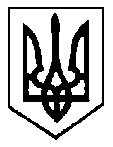                                                              УКРАЇНАБІЛКІВСЬКА СІЛЬСЬКА РАДАХУСТСТЬКИЙ РАЙОН ЗАКАРПАТСЬКА ОБЛАСТЬ ВИКОНАВЧИЙ КОМІТЕТРІШЕННЯвід 21 грудня 2023 року №80			Про призначення опікунаКеруючись ст.34 Закону України «Про місцеве самоврядування в Україні», ст. 25 Закону України «Про охорону дитинства», ст.ст.243, 244 Сімейного кодексу України, ст.ст.55, 58, 61-64, 67 Цивільного кодексу України, ст.ст.1, 3, 6, 11 Закону України «Про забезпечення організаційно-правових умов соціального захисту дітей-сиріт та дітей, позбавлених батьківського піклування», на виконання Постанови Кабінету Міністрів України від 24 вересня 2008 року №866 «Питання діяльності органів опіки та піклування, пов’язаної із захистом прав дитини», розглянувши заяву громадянки Горзов Тетяни Олександрівни, враховуючи   протокольне рішення комісії з питань захисту прав дитини Білківської сільської ради від 20.12.2023 р. № 8, виконавчий комітет Білківської сільської ради вирішив:Призначити Горзов Тетяну Олександрівну, 27.03.1953 року народження,  мешканку с. Білки, вул. І.Франка, 54, опікуном над малолітньою онучкою – Горзов Катериною Вікторівною, 09.01.2012 року народження, Горзов Тетяні Олександрівні належним чином здійснювати виховання підопічної, піклуватися про її здоров'я, фізичний та моральний розвиток, захищати права та інтереси.Службі у справах дітей Білківської сільської ради (Зейкан В.В.) вести належний контроль за виконанням опікуном своїх обов’язків.Контроль за виконанням цього рішення покласти на заступника сільського голови Янтолика М.Ю. Сільський голова                                                     Василь ЗЕЙКАН                                                                                